After you have completed this activity, check your answers using a dictionary.Here is the link to an online dictionary - https://www.dictionary.com/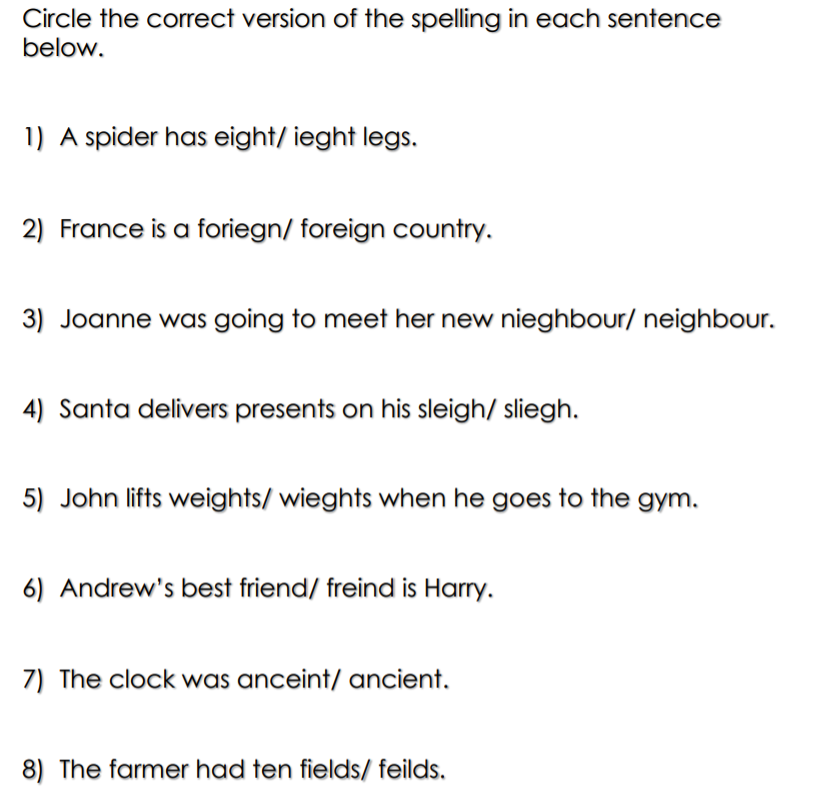 